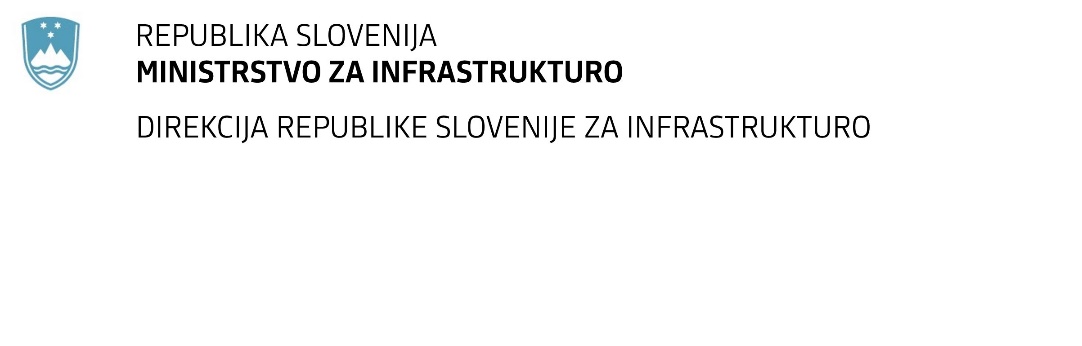 SPREMEMBA RAZPISNE DOKUMENTACIJE za oddajo javnega naročila Obvestilo o spremembi razpisne dokumentacije je objavljeno na "Portalu javnih naročil" in na naročnikovi spletni strani. Na  naročnikovi spletni strani je priložen čistopis spremenjenega dokumenta. Obrazložitev sprememb: Spremembe so sestavni del razpisne dokumentacije in jih je potrebno upoštevati pri pripravi ponudbe.Številka:43001-242/2020-02oznaka naročila:A-58/20 G   Datum:07.08.2020MFERAC:2431-20-000923/0Rekonstrukcija ceste R3-653/1363 Sodražica-Hrib, od km 9.826 do km 10.575Skladno s Pojasnili razpisne dokumentacije so spremenjeni popisi del v zavihku Cesta, poglavje 2.1: opis in količina postavke: 21224,  opis postavk: 21324, 21364, 21324, 21324doda se postavka: 21243